ΕΥΧΑΡΙΣΤΗΡΙΑ ΕΠΙΣΤΟΛΗΗ Διεύθυνση του Γυμνασίου Επισκοπής κι ο Σύλλογος Διδασκόντων επιθυμούν να εκφράσουν τις θερμές ευχαριστίες τους προς τα μέλη του Δ.Σ. του συλλόγου γονέων και κηδεμόνων, για τη σημαντική προσφορά τους για την κάλυψη βασικών αναγκών του σχολείου σε ηλεκτρονικό υλικό και μέσα διδασκαλίας. Συγκεκριμένα ευχαριστούμε τις:κα Μαύρου Μαρία και κα Τσεχελίδου Όλγα εκ μέρους του συλλόγου Γονέων & Κηδεμόνων Γυμνασιου Επισκοπης (δύο κεντρικές μονάδες υπολογιστή κι ένα φορητό ηχοσύστημα εκδηλώσεων) και τους γονείς, Μουδήρη Πασχαλίνα (1 κεντρική μονάδα)  και Κίτσου Αικατερίνη ( οθόνη υπολογιστή και πληκτρολόγιο)Αυτές οι πράξεις συμπαράστασης και αλληλοβοήθειας θεωρούμε ότι στις σημερινές εποχές θα πρέπει να αναδεικνύονται ώστε να γνωρίζουν όλοι ποιοι στηρίζουν με τις πράξεις τους το μέλλον της χώρας μας, των παιδιών! Ελπίζουμε να σας βρούμε αρωγό και στο μέλλον για την ενίσχυση του αγαθού της δημόσιας εκπαίδευσης.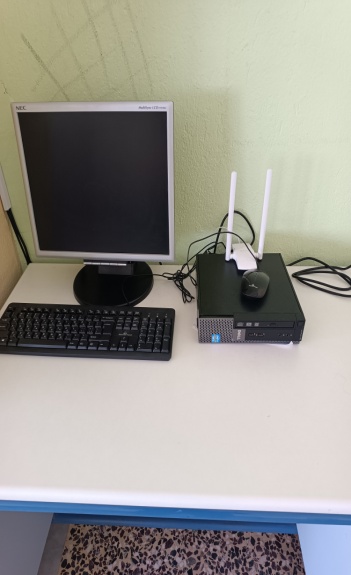 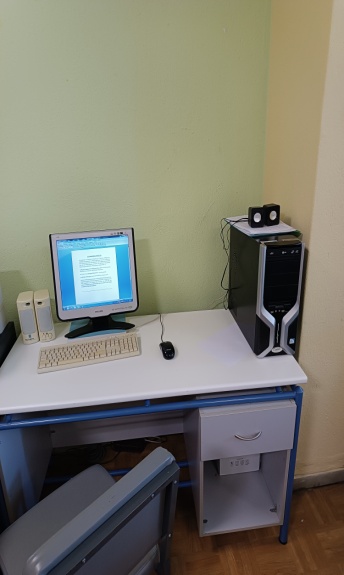 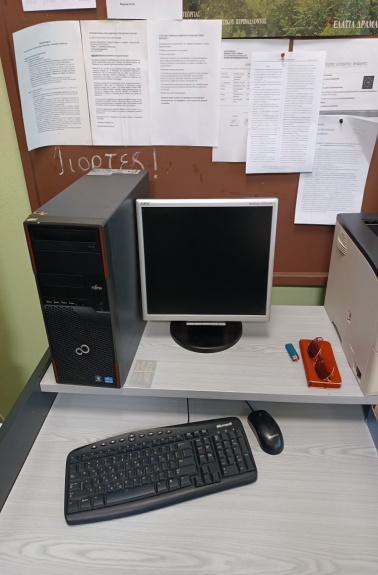 